Cópia do Parecer do CEP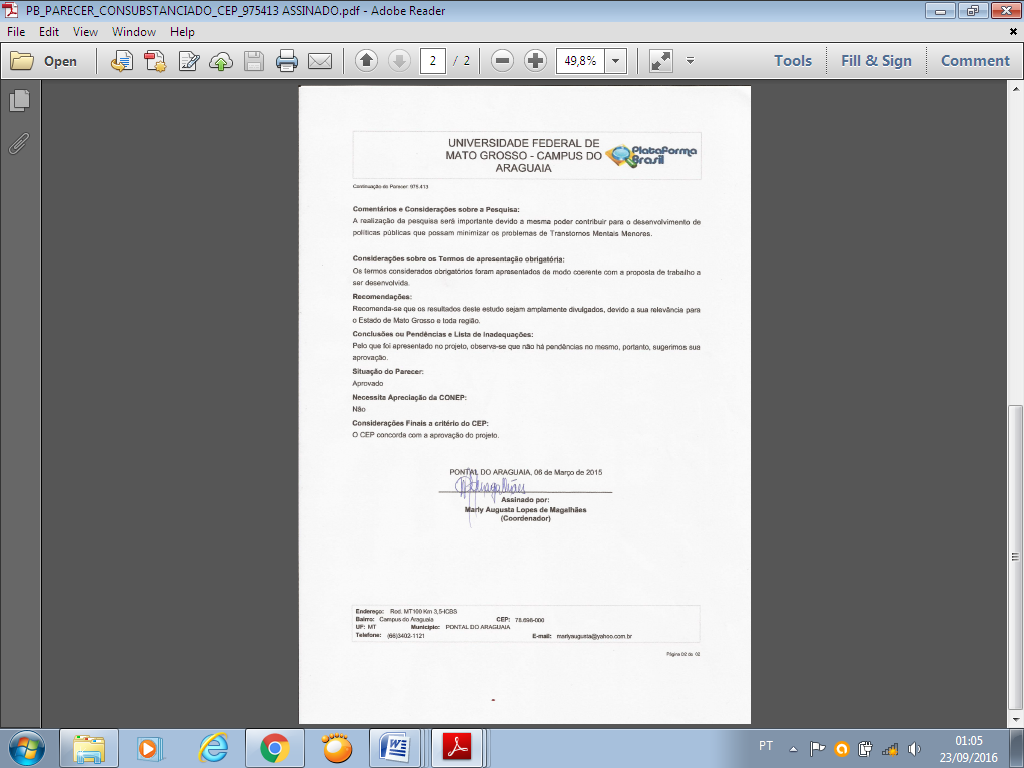 